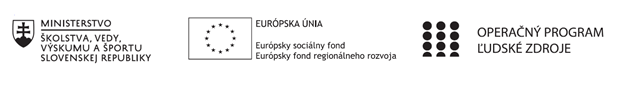 Správa o činnosti pedagogického klubu Príloha:Prezenčná listina zo stretnutia pedagogického klubuPríloha správy o činnosti pedagogického klubu              PREZENČNÁ LISTINAMiesto konania stretnutia: Základná škola, M.R. Štefánika 910/51, 07501 Trebišov ,miestnosť  č. 9Dátum konania stretnutia: 20.06.2019Trvanie stretnutia:                od  13:30 hod   -   do 15:30  hod	Zoznam účastníkov/členov pedagogického klubu: Klub učiteľov PDAG I. stupeň ZŠMeno prizvaných odborníkov/iných účastníkov, ktorí nie sú členmi pedagogického klubu  a podpis/y:Prioritná osVzdelávanieŠpecifický cieľ1.1.1 Zvýšiť inkluzívnosť a rovnaký prístup ku kvalitnému vzdelávaniu a zlepšiť výsledky a kompetencie detí a žiakovPrijímateľZákladná škola, M.R. Štefánika 910/51, 07501 TrebišovNázov projektuZvýšenie čitateľskej, matematickej a prírodovednej gramotnosti žiakov základnej školyKód projektu  ITMS2014+312011R032Názov pedagogického klubu Klub učiteľov PDAG I. stupeň ZŠDátum stretnutia  pedagogického klubu20.06.2019Miesto stretnutia  pedagogického klubuZŠ M.R. Štefánika, Trebišov, tr. II.AMeno koordinátora pedagogického klubuMgr. Andrea KocákováOdkaz na webové sídlo zverejnenej správywww.zsmrstv.edupage.orgManažérske zhrnutie: Na zasadnutí klubu sme sa zamerali na splnenie výchovno-vzdelávacích cieľov k témam: Bezstavovce – Slimačia a dážďovková farma , Stavovce,Stavba tela, Spôsob života, Ryby, obojživelníky, plazy, vtáky, cicavceVýkonový štandard: •	opísať spôsob života vybraných zástupcov živočíšnej ríše bezstavovcov•	opísať vzťah vybraných živočíšnych druhov k prostrediu, v ktorom žijú, Pomenovať živočíchov, diskutovať o stavbe tela a spôsobe života, Preskúmať život slimáka a dážďovky v akváriu i ekoučebni / park, šk. dvor/Mať kladný vzťah k zvieratám i zodpovednosť za zvieratá, postaviť úkryt pre slimákov a dážďovky, dohliadať na ich starostlivosť.vytvoriť záznam o zvierati formou posteruŽiaci na hodine rozvíjali:kritické mysleniekreativitukomunikáciuspoluprácuspôsobilosť tvoriť závery a zovšeobecneniaNa vyučovacej hodine sme na dosiahnutie vytýčených edukačných cieľov využívali moderné vyučovacie postupy, metódy a formy práce. Žiaci vychádzali z teoretických poznatkov, ktoré nadobudli na hodinách. Manažérske zhrnutie: Na zasadnutí klubu sme sa zamerali na splnenie výchovno-vzdelávacích cieľov k témam: Bezstavovce – Slimačia a dážďovková farma , Stavovce,Stavba tela, Spôsob života, Ryby, obojživelníky, plazy, vtáky, cicavceVýkonový štandard: •	opísať spôsob života vybraných zástupcov živočíšnej ríše bezstavovcov•	opísať vzťah vybraných živočíšnych druhov k prostrediu, v ktorom žijú, Pomenovať živočíchov, diskutovať o stavbe tela a spôsobe života, Preskúmať život slimáka a dážďovky v akváriu i ekoučebni / park, šk. dvor/Mať kladný vzťah k zvieratám i zodpovednosť za zvieratá, postaviť úkryt pre slimákov a dážďovky, dohliadať na ich starostlivosť.vytvoriť záznam o zvierati formou posteruŽiaci na hodine rozvíjali:kritické mysleniekreativitukomunikáciuspoluprácuspôsobilosť tvoriť závery a zovšeobecneniaNa vyučovacej hodine sme na dosiahnutie vytýčených edukačných cieľov využívali moderné vyučovacie postupy, metódy a formy práce. Žiaci vychádzali z teoretických poznatkov, ktoré nadobudli na hodinách. Hlavné body, témy stretnutia, zhrnutie priebehu stretnutia:Zhodnotenie odučenej vyučovacej hodiny:Ciele hodiny boli splnené. Žiaci pracovali s textom Dážďovka zemná , Slimák  záhradný. Vypracovali pracovný list – tajnička a stavba tela slimáka a dážďovky.V praktickej aktivite navštívili mestský park, v kt. hľadali Dážďovku zemnú a Slimáka záhradného.Po nájdení pozorovali ich spôsob života, pohyb i správanie sa v prírode.V teoretickej časti VH si žiaci pozreli Prezentáciu a video o spôsobe života vybratých zástupcov živočíšnej ríše(ryby, obojživelník, plazy, vtáky, cicavce)Praktická aktivita  –  Poster MOJE  ZVIERATKO Na klube sme zhodnotili prácu žiakov na hodinách Hravej prírodovedy a taktiež  sme si pripravili Výstupný test na následujúcu hodinu HRP.Skonštatovali sme, že hodiny boli pre deti veľmi zaujímavé a poučné a edukačný cieľ týchto hodín bol vždy splnený.Hlavné body, témy stretnutia, zhrnutie priebehu stretnutia:Zhodnotenie odučenej vyučovacej hodiny:Ciele hodiny boli splnené. Žiaci pracovali s textom Dážďovka zemná , Slimák  záhradný. Vypracovali pracovný list – tajnička a stavba tela slimáka a dážďovky.V praktickej aktivite navštívili mestský park, v kt. hľadali Dážďovku zemnú a Slimáka záhradného.Po nájdení pozorovali ich spôsob života, pohyb i správanie sa v prírode.V teoretickej časti VH si žiaci pozreli Prezentáciu a video o spôsobe života vybratých zástupcov živočíšnej ríše(ryby, obojživelník, plazy, vtáky, cicavce)Praktická aktivita  –  Poster MOJE  ZVIERATKO Na klube sme zhodnotili prácu žiakov na hodinách Hravej prírodovedy a taktiež  sme si pripravili Výstupný test na následujúcu hodinu HRP.Skonštatovali sme, že hodiny boli pre deti veľmi zaujímavé a poučné a edukačný cieľ týchto hodín bol vždy splnený.Závery a odporúčania:Zhrnutie priebehu stretnutia –                    Edukačný cieľ vyučovacej hodiny na tému Bezstavovce – Slimačia a dážďovková   farma , Stavovce, Stavba tela, Spôsob života, Ryby, obojživelníky, plazy, vtáky, cicavce boli  splnené.S členkami klubu sme sa zhodli, že sa nám podarilo rozvíjať kľúčové kompetencie žiakov so špeciálnym dôrazom na prírodovednú gramotnosť. Taktiež sme zaviedli inovatívne metódy a formy vzdelávania vo vyučovacom procese. Realizovali sme aktivity podporujúce tímovú prácu, samostatné myslenie, logické myslenie, kreativitu, schopnosť efektívne vyhľadávať informácie.Závery a odporúčania:Zhrnutie priebehu stretnutia –                    Edukačný cieľ vyučovacej hodiny na tému Bezstavovce – Slimačia a dážďovková   farma , Stavovce, Stavba tela, Spôsob života, Ryby, obojživelníky, plazy, vtáky, cicavce boli  splnené.S členkami klubu sme sa zhodli, že sa nám podarilo rozvíjať kľúčové kompetencie žiakov so špeciálnym dôrazom na prírodovednú gramotnosť. Taktiež sme zaviedli inovatívne metódy a formy vzdelávania vo vyučovacom procese. Realizovali sme aktivity podporujúce tímovú prácu, samostatné myslenie, logické myslenie, kreativitu, schopnosť efektívne vyhľadávať informácie.Vypracoval (meno, priezvisko)Mgr. Andrea KocákováDátum20.06.2019PodpisSchválil (meno, priezvisko)Mgr. Renáta LapitkováDátum20.06.2019PodpisPrioritná os:VzdelávanieŠpecifický cieľ:1.1.1 Zvýšiť inkluzívnosť a rovnaký prístup ku kvalitnému vzdelávaniu a zlepšiť výsledky a kompetencie detí a žiakovPrijímateľ:Základná škola, M.R. Štefánika 910/51, 07501 TrebišovNázov projektu:Zvýšenie čitateľskej, matematickej a prírodovednej gramotnosti žiakov základnej školyKód ITMS projektu: ITMS2014+312011R032Názov pedagogického klubu:Klub učiteľov PDAG I. stupeň ZŠč.Meno a priezviskoPodpisInštitúcia1.Mgr. Andrea KocákováZŠ, M.R. Štefánika 910/51, 07501 Trebišov 2.Mgr. Ivana IlošvayováZŠ, M.R. Štefánika 910/51, 07501 Trebišov3.Mgr. Jana ŽižkovičováneprítomnáZŠ, M.R. Štefánika 910/51, 07501 Trebišov4.Mgr. Renáta LapitkováZŠ, M.R. Štefánika 910/51, 07501 Trebišov5Mgr. Denisa TelepčákováZŠ, M.R. Štefánika 910/51, 07501 Trebišovč.Meno a priezviskoPodpisInštitúcia